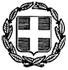 ΘΕΜΑ: «Πρόσκληση σε  κατεπείγουσα συνεδρίαση της Οικονομικής Επιτροπής Δήμου Ανδραβίδας-Κυλλήνης»Σας προσκαλούμε σε κατεπείγουσα δημόσια συνεδρίαση της Οικονομικής Επιτροπής που θα γίνει στο Δημοτικό Κατάστημα, της έδρας του Δήμου, στην αίθουσα συνεδριάσεων του Δημοτικού Συμβουλίου στις 13 Μαρτίου 2020 ημέρα Παρασκευή και ώρα 12:00 το μεσημέρι προς συζήτηση και λήψη αποφάσεων στο κατωτέρω θέμα:Περί διόρθωσης - συμπλήρωσης  προηγούμενης απόφασης της Οικονομικής Επιτροπής ως προς όρους διενέργειας δημόσιου ανοικτού ηλεκτρονικού διαγωνισμού για την ανάδειξη αναδόχου εκτέλεσης του έργου «Αντικατάσταση Δικτύου Ύδρευσης Δήμου Ανδραβίδας Κυλλήνης (Δ.Κ. Βάρδας-Τ.Κ. Νησίου)»- κατηγορίες πτυχίων συμμετεχόντων Η συνεδρίαση θεωρείται κατεπείγουσα και το μοναδικό θέμα κατεπείγον καθόσον από την αναβολή λήψης απόφασης κινδυνεύουν άμεσα και σοβαρά τα συμφέροντα του Δήμου και των πολιτών καθόσον η προθεσμία υποβολής προσφορών του εν λόγω δημόσιου ανοικτού ηλεκτρονικού διαγωνισμού λήγει στις 2-4-2020 και δεν υπάρχουν χρονικά περιθώρια αναβολής λήψης απόφασης λαμβανομένου υπόψη τις διατάξεις του άρθρου 121 παρ. 1 του Ν.4412/2016, όπως τροποποιήθηκε από την παρ. 6 του άρθρου 47 του Ν. 4472/17  και την παρ. 29 του άρθρου 107 του Ν. 4497/17) & αντικαταστάθηκε από την παρ. 19 του άρθρου 43 του Ν. 4605/19 σύμφωνα με τις οποίες υπάρχουν δεσμευτικές προθεσμίες παραλαβής  προσφορών και συνεπώς δεν υπάρχει χρονικό περιθώριο  αναβολή λήψης απόφασης Ο   ΠΡΟΕΔΡΟΣΚΩΝΣΤΑΝΤΙΝΟΣ ΒΑΡΒΑΡΕΣΟΣ ΕΛΛΗΝΙΚΗ ΔΗΜΟΚΡΑΤΙΑ Λεχαινά  13-03-2020ΝΟΜΟΣ ΗΛΕΙΑΣ Αριθ. Πρωτ: 2883ΔΗΜΟΣ ΑΝΔΡΑΒΙΔΑΣ ΚΥΛΛΗΝΗΣΟΙΚΟΝΟΜΙΚΗ ΕΠΙΤΡΟΠΗ ΑΝΔΡΑΒΙΔΑΣ -ΚΥΛΛΗΝΗΣΠΡΟΣ: :Α.Τακτικά Μέλη Οικονομικής Επιτροπής             Δήμου Ανδραβίδας-Κυλλήνης             1) κ. Γιαννίτση Αλεξάνδρα             2) κ. Βαγγελάκο Παναγιώτη Τ.Κ. 27053 ΛΕΧΑΙΝΑ             3) κ. Χατζή ΠαναγιώτηΠληροφορίες: Ν. Μπουχούτσος Τηλ. 2623360807             4)κ. Χαντζή ΚωνσταντίνοFAX:2623360810             5)κ. Τσιρίκο Βασίλειο             6)κ. Μίγκο Ανδρέα  ( σε περίπτωση απουσίας σας , να             ειδοποιήσετε τον αρμόδιο υπάλληλο του Τμήματος Υποστήριξης Πολιτικών Οργάνων – Οικονομικής Επιτροπής )        B.Τους κ.κ. Προέδρους  των Συμβουλίων Κοινοτήτων & Προέδρων Κοινοτήτων,  αντίστοιχων με τα θέματα της ημερήσιας διάταξης   ΚΟΙΝ: κ. Δήμαρχο 